"Маша обедает" Т. Спендиарова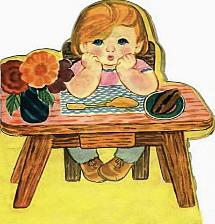 Час обеда подошел,
Села Машенька за стол.
— Гав, гав, гав!
— Кто это к нам?
— Гав, гав, гав!
— Кто это там?— Это я, ваш верный пес,
Ваш Арапка — черный нос.
День и ночь
Я дом стерег,
Наработался, продрог.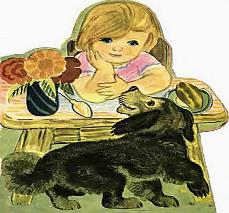 Не пора ли обедать?— Мяу, мяу!
— Кто ж теперь
К нам царапается в дверь?— Это ваша кошка Мурка,                                             
Мурка — серенькая шкурка.Я ваш погреб стерегла,
Всех мышей перевела,
Крыс прогнала из подвала,
Наработалась, устала.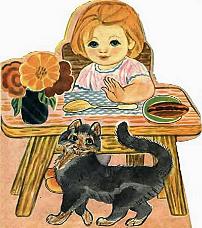 Не пора ли обедать?— Куд-куда, куд-куда!..
— Кто еще
спешит сюда?— Ваша курочка рябая,
Я к вам прямо из сарая.
Я не ела, не пила —
Я яичко вам снесла.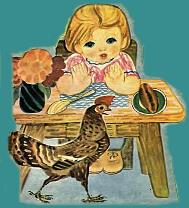 Не пора ли обедать?Двери отперты,
и вот
Мама всех к столу зовет:
Пса Арапку,
Кошку-царапку,
Курочку рябку.
Никому отказа нет,
Подан каждому обед:Собачке в миске,
В блюдечке — киске,
Курочке-несушке —
Пшена в черепушке,
А Машеньке — в тарелке,
В глубокой, не в мелкой.Гуси-лебедиЖили мужик да баба. У них была дочка да сынок маленький.
— Доченька, — говорила мать, — мы пойдем на работу, береги братца!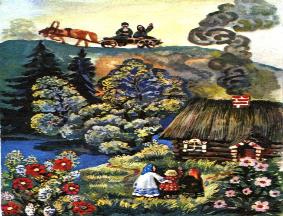 Не ходи со двора, будь умницей — мы купим тебе платочек.
Отец с матерью ушли, а дочка позабыла, что ей приказывали: посадила братца на травке под окошко, сама побежала на улицу, заигралась, загулялась.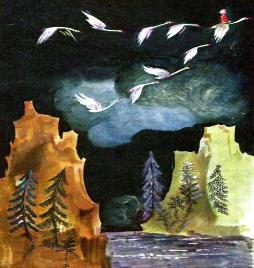 Налетели гуси-лебеди, подхватили мальчика, унесли на крыльях.
Вернулась девочка, глядь — братца нету! Ахнула, кинулась туда-сюда — нету!
Она его кликала, слезами заливалась, причитывала, что худо будет от отца с матерью, — братец не откликнулся.
Выбежала она в чистое поле и только видела: метнулись вдалеке гуси-лебеди и пропали за темным лесом. Тут она догадалась, что они унесли ее братца: про гусей-лебедей давно шла дурная слава — что они пошаливали, маленьких детей уносили. Бросилась девочка догонять их. Бежала, бежала, увидела — стоит печь.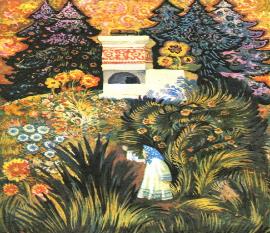 — Печка, печка, скажи, куда гуси-лебеди полетели?
Печка ей отвечает:
— Съешь моего ржаного пирожка — скажу.
— Стану я ржаной пирог есть! У моего батюшки и пшеничные не едятся…
Печка ей не сказала. Побежала девочка дальше — стоит яблоня.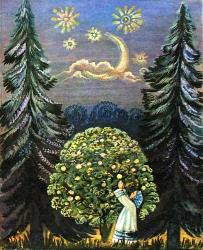 — Яблоня, яблоня, скажи, куда гуси-лебеди полетели?
— Поешь моего лесного яблочка — скажу.
— У моего батюшки и садовые не едятся…
Яблоня ей не сказала. Побежала девочка дальше. Течет молочная река в кисельных берегах.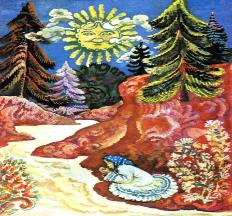 — Молочная река, кисельные берега, куда гуси-лебеди полетели?
— Поешь моего простого киселька с молочком — скажу.
— У моего батюшки и сливочки не едятся…
Долго она бегала по полям, по лесам. День клонится к вечеру, делать нечего — надо идти домой. Вдруг видит — стоит избушка на курьей ножке, об одном окошке, кругом себя поворачивается.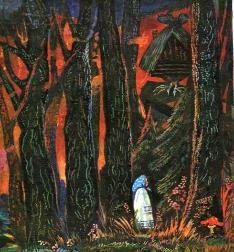 В избушке старая баба-яга прядет кудель. А на лавочке сидит братец, играет серебряными яблочками.
Девочка вошла в избушку:
— Здравствуй, бабушка!
— Здравствуй, девица! Зачем на глаза явилась?
— Я по мхам, по болотам ходила, платье измочила, пришла погреться.
— Садись покуда кудель прясть.
Баба-яга дала ей веретено, а сама ушла. Девочка прядет — вдруг из-под печки выбегает мышка и говорит ей:
— Девица, девица, дай мне кашки, я тебе добренькое скажу.
Девочка дала ей кашки, мышка ей сказала:
— Баба-яга пошла баню топить. Она тебя вымоет-выпарит, в печь посадит, зажарит и съест, сама на твоих костях покатается.
Девочка сидит ни жива ни мертва, плачет, а мышка ей опять:
— Не дожидайся, бери братца, беги, а я за тебя кудель попряду.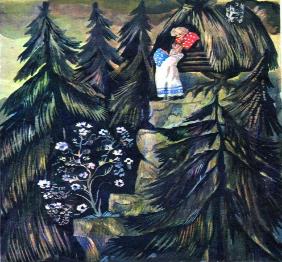 Девочка взяла братца и побежала. А баба-яга подойдет к окошку и спрашивает:
— Девица, прядешь ли?
Мышка ей отвечает:
— Пряду, бабушка…
Баба-яга баню вытопила и пошла за девочкой. А в избушке нет никого. Баба-яга закричала: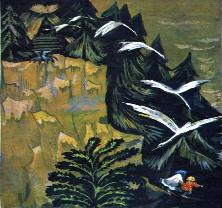 — Гуси-лебеди! Летите в погоню! Сестра братца унесла!..
Сестра с братцем добежала до молочной реки. Видит — летят гуси-лебеди.
— Речка, матушка, спрячь меня!
— Поешь моего простого киселька.
Девочка поела и спасибо сказала. Река укрыла ее под кисельным бережком.
Гуси-лебеди не увидали, пролетели мимо.
Девочка с братцем опять побежала. А гуси-лебеди воротились, летят навстречу, вот-вот увидят. Что делать? Беда! Стоит яблоня…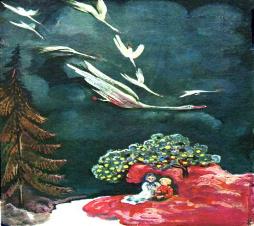 — Яблоня, матушка, спрячь меня!
— Поешь моего лесного яблочка.
Девочка поскорее съела и спасибо сказала. Яблоня ее заслонила ветвями, прикрыла листами.
Гуси-лебеди не увидали, пролетели мимо.
Девочка опять побежала. Бежит, бежит, уж недалеко осталось. Тут гуси-лебеди увидели ее, загоготали — налетают, крыльями бьют, того гляди, братца из рук вырвут.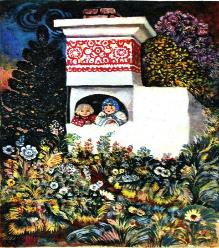 Добежала девочка до печки:
— Печка, матушка, спрячь меня!
— Поешь моего ржаного пирожка.
Девочка скорее — пирожок в рот, а сама с братцем — в печь, села в устьице.
Гуси-лебеди полетали-полетали, покричали-покричали и ни с чем улетели к бабе-яге.
Девочка сказала печи спасибо и вместе с братцем прибежала домой.
А тут и отец с матерью пришли.Потешки и скороговорки о еде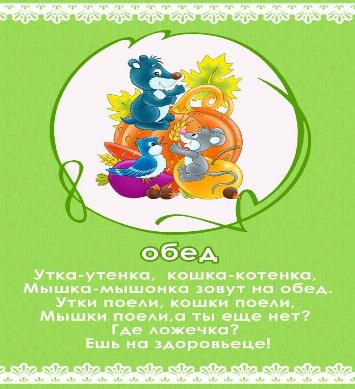 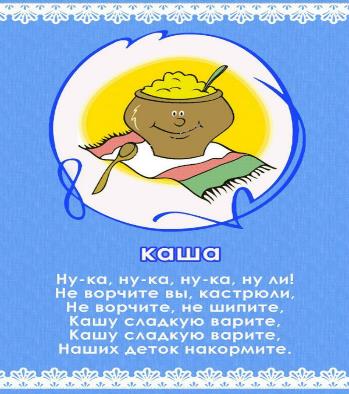 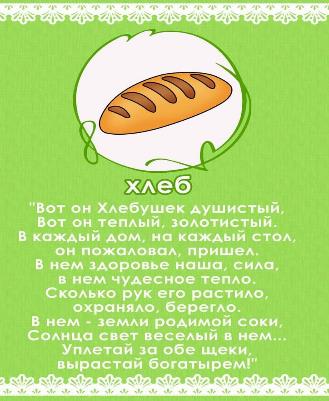 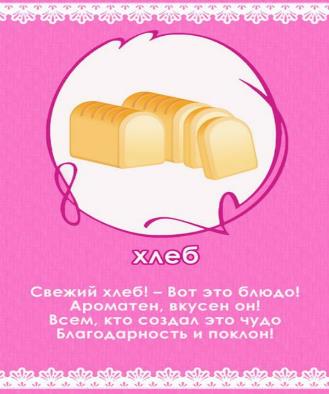 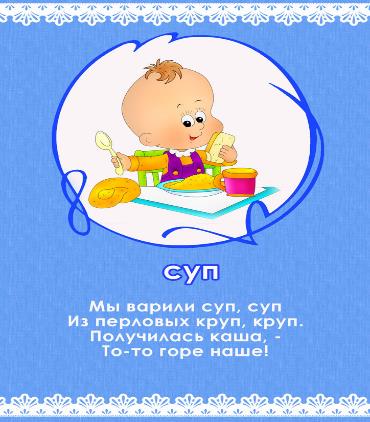 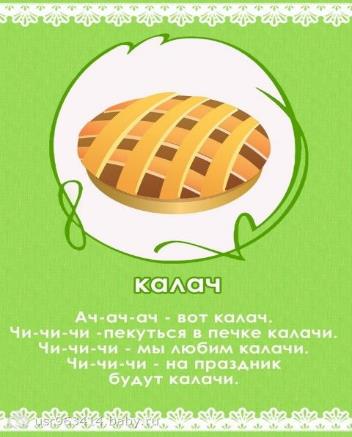 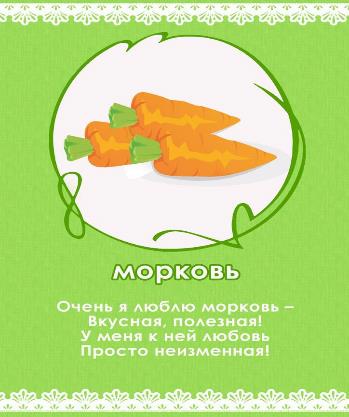 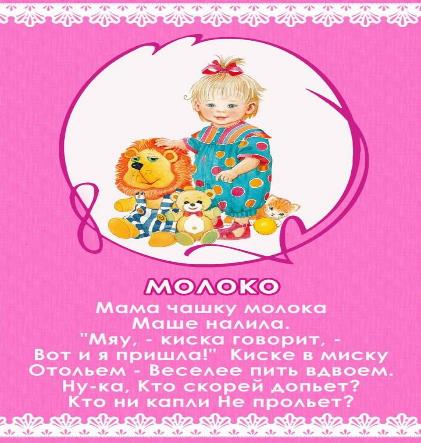 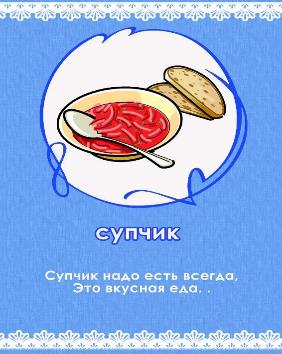 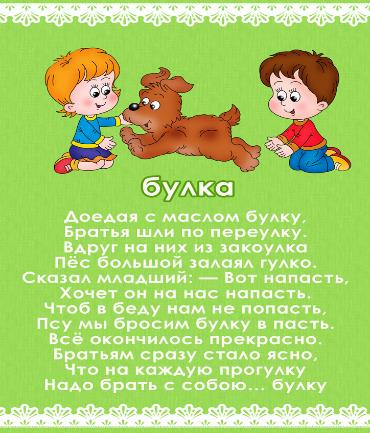 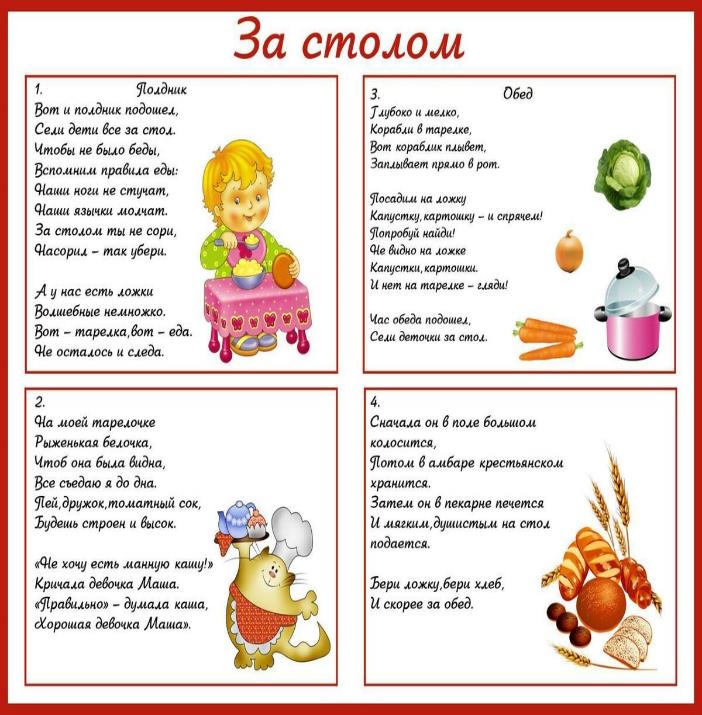 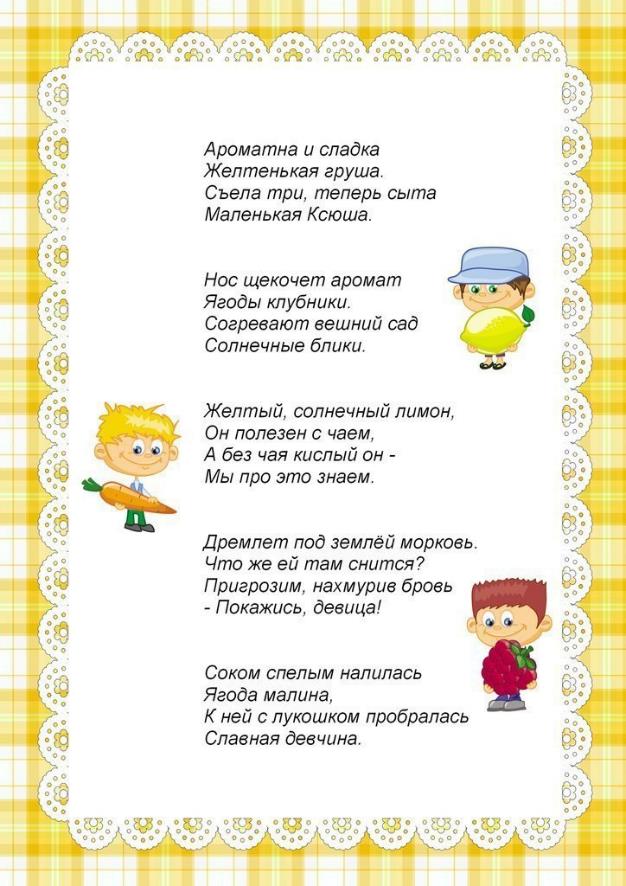 